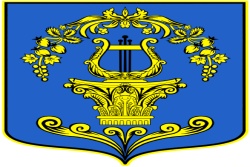 СОВЕТ ДЕПУТАТОВ МУНИЦИПАЛЬНОГО ОБРАЗОВАНИЯТАИЦКОЕ ГОРОДСКОЕ ПОСЕЛЕНИЕГАТЧИНСКОГО МУНИЦИПАЛЬНОГО РАЙОНА ЛЕНИНГРАДСКОЙ ОБЛАСТИРЕШЕНИЕОт  18  сентября  2019 года	                                                                       № 03Об избрании депутата в состав совета депутатов Гатчинского муниципального района             В соответствии со статьей 35 Федерального закона от 06.10.2003 №131-ФЗ  «Об общих принципах организации местного самоуправления  в Российской Федерации», статьей 20 Устава муниципального образования «Гатчинский муниципальный район» Ленинградской области, руководствуясь Уставом МОсовет депутатов МО Таицкое городское поселениеРЕШИЛ:1. Избрать депутатом в состав совета депутатов муниципального образования «Гатчинский муниципальный район» Ленинградской области Костюгина Андрея Вячеславовича, депутата по избирательному округу № 25.2. Признать утратившим силу решение совета депутатов МО Таицкое городское поселение от 24 сентября 2014 года №03 «Об избрании представителя совета депутатов МО в Совет депутатов Гатчинского муниципального района».3. Настоящее решение вступает в силу с момента его  принятия.4. Настоящее решение подлежит опубликованию в официальном периодическом печатном издании поселения - газете «ТАИЦКИЙ ВЕСТНИК», размещению на официальном сайте администрации муниципального образования Таицкое городское поселение в информационно-телекоммуникационной сети «Интернет».          Глава  муниципального образования                                     Т.П. Павлова